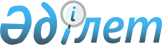 Об утверждении государственного образовательного заказа на дошкольное воспитание и обучение, размера родительской платы на 2020 год по Зайсанскому районуПостановление акимата Зайсанского района Восточно-Казахстанской области от 17 февраля 2020 года № 68. Зарегистрировано Департаментом юстиции Восточно-Казахстанской области 21 февраля 2020 года № 6734
      Примечание ИЗПИ.

      В тексте документа сохранена пунктуация и орфография оригинала.
      В соответствии c пунктом 2 статьи 31 Закона Республики Казахстан от 23 января 2001 года "О местном государственном управлении и самоуправлении в Республике Казахстан", подпунктом 8-1) пункта 4 статьи 6 Закона Республики Казахстан от 27 июля 2007 года "Об образовании" и подпунктом 4) пункта 2 статьи 46 Закона Республики Казахстан от 6 апреля 2016 года "О правовых актах" акимат Зайсанского района ПОСТАНОВЛЯЕТ:
      1. Утвердить государственный образовательный заказ на дошкольное воспитание и обучение, размер родительской платы на 2020 год, согласно приложению к настоящему постановлению.
      2. Признать утратившим силу постановление акимата Зайсанского района от 6 марта 2019 года № 171 "Об утверждении государственного образовательного заказа на дошкольное воспитание и обучение, размера родительской платы" (зарегистрировано в Реестре государственной регистрации нормативных правовых актов за № 5764, опубликовано 30 марта 2019 года в газете "Достық" и в Эталонном контрольном банке нормативных правовых актов Республики Казахстан в электронном виде в 19 марта 2019 года) и постановление акимата Зайсанского района от 17 сентября 2019 года № 470 "О внесении изменения в постановление № 171 акимата Зайсанского района от 6 марта 2019 года "Об утверждении государственного образовательного заказа на дошкольное воспитание и обучение, размера родительской платы на 2019 год по Зайсанскому району" (зарегистрировано в Реестре государственной регистрации нормативных правовых актов за № 6169, опубликовано 05 октября 2019 года в газете "Достық" и в Эталонном контрольном банке нормативных правовых актов Республики Казахстан в электронном виде в 26 сентября 2019 года).
      3. Государственному учреждению "Отдел образования Зайсанского района Восточно-Казахстанской области" в установленном законодательством Республики Казахстан порядке обеспечить:
      1) государственную регистрацию настоящего постановления в территориальном органе юстиции;
      2) в течение десяти календарных дней после государственной регистрации настоящего постановления, направление его копии на официальное опубликование в периодические печатные издания, распространяемые на территории Зайсанского района;
      3) размещение настоящего постановления на интернет – ресурсе акима Зайсанского района после его официального опубликования.
      4. Контроль за исполнением настоящего постановления возложить на заместителя акима Зайсанского района К. Чилибаева.
      5. Настоящее постановление вводится в действие по истечении десяти календарных дней после дня его первого официального опубликования. Государственный образовательный заказ на дошкольное воспитание и обучение, размер родительской платы по Зайсанскому району на 2020 год
      Сноска. Приложение в редакции постановления акимата Зайсанского района Восточно-Казахстанской области от 20.10.2020 № 578 (вводится в действие по истечении десяти календарных дней после дня его первого официального опубликования).
					© 2012. РГП на ПХВ «Институт законодательства и правовой информации Республики Казахстан» Министерства юстиции Республики Казахстан
				
      Аким Зайсанского района 

С. Актанов
Приложение к постановлению 
акимата Зайсанского района 
от 17 февраля 2020 года № 68
   № 
Наименование организации
Количество воспитанников,(человек)
Количество воспитанников,(человек)
Количество воспитанников,(человек)
Объем государственного образовательного заказа на дошкольное воспитания и обучения на одного воспитанника в месяц, тенге
Объем государственного образовательного заказа на дошкольное воспитания и обучения на одного воспитанника в месяц, тенге
Размер родительской платы в месяц, тенге
   № 
Наименование организации
всего
в том числе:
в том числе:
в том числе:
в том числе:
Размер родительской платы в месяц, тенге
   № 
Наименование организации
всего
с полным днем пребывания
с неполным днем пребывания
с полным днем пребывания
с неполным днем пребывания
Размер родительской платы в месяц, тенге
1
Коммунальное государственное казенное предприятие "Ясли - сад "Енлик" в городе Зайсан" аппарата акима города Зайсан
140
140
32368
до 3 лет 8800, от 3 до 6 лет - 9300
2
Коммунальное государственное казенное предприятие "Ясли - сад "Ертостик" в городе Зайсан" аппарата акима города Зайсан
140
140
32368
до 3 лет 8800, от 3 до 6 лет - 9300
3
Коммунальное государственне казенное предприятие "Ясли-сад "Айналайын" в городе Зайсан" аппарата акима города Зайсан
95
95
32368
до 3 лет 8800, от 3 до 6 лет - 9300
4
Коммунальное государственное казенное предприятие "Ясли - сад "Балдаурен" в городе Зайсан" аппарата акима города Зайсан
120
120
32368
до 3 лет 8800, от 3 до 6 лет - 9300
5
Коммунальное государственное казенное предприятие "Ясли - сад "Балауса" в селе Сарытерек аппарата акима Сарытерекского сельского округа
50
50
34755
до 3 лет 6000, от 3 до 6 лет - 6500
6
Коммунальное государственное казенное предприятие "Ясли - сад Балғын" в селе  Дайыр аппарата акима Дайырского сельского округа
50
50
34755
до 3 лет 6000, от 3 до 6 лет - 6500
7
Коммунальное государственное казенное предприятие Ясли - сад "Балдырған" в селе Айнабулак аппарата акима Айнабулакского сельского округа
50
50
34755
до 3 лет 6000, от 3 до 6 лет - 6500
8
Частный детский сад "Азамат"
25
25
27222
до 3 лет 6000, от 3 до 6 лет - 6500
9
Частный детский сад "Балбобек"
50
50
27222
до 3 лет 8800, от 3 до 6 лет – 9300
10
Частный детский сад "Балапан" (город Зайсан, улица Позиция,7)
60
60
27222
до 3 лет 8800, от 3 до 6 лет - 9300
11
Частный детский сад "Балапан" (город Зайсан, улица Сатпаева, 4)
50
60
32845
до 3 лет 9500, от 3 до 6 лет - 10000
12
Частный детский сад "Даулет"
35
35
27222
до 3 лет 6000, от 3 до 6 лет - 6500
13
Частный детский сад "Happy baby"
87
87
27222
до 3 лет 9500, от 3 до 6 лет - 10000
14
Ясли детский сад "Куншуак"
75
75
27222
до 3 лет 9500, от 3 до 6 лет - 10000
15
Частный детский сад "Мадина"
30
30
32901
до 3 лет 6000, от 3 до 6 лет - 6500
16
Частный детский сад "Анель"
50
50
32901
до 3 лет 6000, от 3 до 6 лет - 6500
17
Мини центр при коммунальном государственном учреждении "Средняя школа имени Амангельды" Зайсанского районного акимата
25
25
19229
до 3 лет 5000, от 3 до 6 лет - 5500
18
Мини центр при коммунальном государственном учреждении "Средняя школа имени Абая" Зайсанского районного акимата
50
25
19229
до 3 лет 6000, от 3 до 6 лет - 6500
19
Мини центр при коммунальном государственном учреждении "Средняя школа Шиликты" Зайсанского районного акимата
25
25
19229
до 3 лет 5000, от 3 до 6 лет - 5500
20
Мини центр при коммунальном государственном учреждении "Малокомплектная основная средняя школа Октябрь" Зайсанского районного акимата
10
10
19229
до 3 лет 5000, от 3 до 6 лет - 5500
21
Мини центр при коммунальном государственном учреждении "Малокомплектная основная средняя школа Саржыра" Зайсанского районного акимата
12
12
19229
до 3 лет 5000, от 3 до 6 лет - 5500
22
Мини центр при коммунальном государственном учреждении "Кенсайская средняя школа" Зайсанского районного акимата
50
50
19229
до 3 лет 5000, от 3 до 6 лет - 5500
23
Мини центр при коммунальном государственном учреждении "Средняя школа Жарсу" Зайсанского районного акимата
25
25
19229
до 3 лет 5000, от 3 до 6 лет - 5500
24
Мини центр при коммунальном государственном учреждении "Малокомплектная начальная школа имени С.Бикадамова" Зайсанского районного акимата
12
12
13550
до 3 лет 4000, от 3 до 6 лет - 4500
25
Мини центр при коммунальном государственном учреждении "Малокомплектная основная средняя школа имени А.Орманбетова" Зайсанского районного акимата
14
14
19229
до 3 лет 5000, от 3 до 6 лет - 5500
26
Мини центр при коммунальном государственном учреждении "Средняя школа Когедай" Зайсанского районного акимата
25
25
13550
до 3 лет 4000, от 3 до 6 лет - 4500
27
Мини центр при коммунальном государственном учреждении "Малокомплектная основная средняя школа имени Жамбыла" Зайсанского районного акимата
17
17
13550
до 3 лет 4500, от 3 до 6 лет - 5000